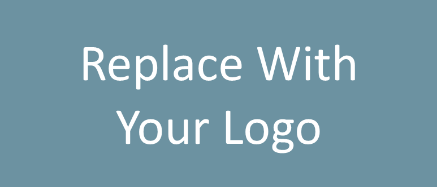 Sales Meeting AgendaApril 5, 2022INSERT LOCATIONWelcome Company UpdatesMarketing Updates Education OpportunitiesLunch & Learn Workshop: How to Identify and Evaluate Profitable Lead Sources, April 7th at 12 PM, LOCATION Insert other real estate classes, events, conferences, etc.Practical Learning: Monthly Goal SettingReal Estate Trends/Updates Old Business New Business Next Sales Meeting: April 12th at 10 AM, LOCATIONFUN FACT: April Showers Bring May FlowersAdjourn